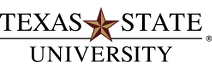 Chemistry Clinical RotationCompetency ChecklistStudent Name: _______________________						 AreaSpecific requirementsNotesCheck offQuality Control and MaintenancePerforms QC on routinely used chemistry analyzers and immunoassays⃝ Completed⃝ Not ApplicableQuality Control and MaintenanceObserves or performs preventative maintenance on all chemistry analyzers⃝ Completed⃝ Not ApplicableQuality Control and MaintenanceEvaluates Levey-Jennings charts for Westgard Rule violations.⃝ Completed⃝ Not ApplicableQuality Control and MaintenanceTroubleshoot QC violations on all chemistry analyzers⃝ Completed⃝ Not ApplicableCalibrations and linearityDiscuss/observe calibration procedure and protocol of different analytes.⃝ Completed⃝ Not ApplicableCalibrations and linearityDiscuss/observe frequency and procedure for linearity studies of chemistry equipment⃝ Completed⃝ Not ApplicableSpecimen Acceptability Discuss the reasons and follow-up procedures for rejection of samples according to department protocol. ⃝ Completed⃝ Not ApplicableSpecimen Acceptability Determines appropriate sample type (serum/plasma, additive, etc.)⃝ Completed⃝ Not ApplicableSpecimen Acceptability Identifies preanalytical errors and/or physiological conditions which will interfere with specific tests, ie, hemolysis, lipemia, icterus, incorrect tube additive, etc.⃝ Completed⃝ Not ApplicableAnalyzer operation of Patient Samples and ReportingRead/discuss principle of the instrument operation or test procedure reaction.⃝ Completed⃝ Not ApplicableAnalyzer operation of Patient Samples and ReportingPerform instrument start-up and/or shutdown.⃝ Completed⃝ Not ApplicableAnalyzer operation of Patient Samples and ReportingAppropriately acts on results beyond the linearity and/or reportable range of the instrument/network⃝ Completed⃝ Not ApplicableAnalyzer operation of Patient Samples and ReportingDiscuss “critical” or “panic” values and reporting protocol⃝ Completed⃝ Not ApplicableAnalyzer operation of Patient Samples and ReportingDiscuss and observe LIS result entry.⃝ Completed⃝ Not ApplicableAnalyzer operation of Patient Samples and ReportingDiscuss and observe delta check protocol.⃝ Completed⃝ Not ApplicableAnalyzer operation of Patient Samples and ReportingDiscuss and perform dilutions when necessary.⃝ Completed⃝ Not ApplicableReferral (send out) TestingDiscuss/observe specimen processing, paperwork, and tests involved in referral testing⃝ Completed⃝ Not ApplicableTheoryDiscuss the clinical significance of abnormal results obtained, correlating patient results as to possible disease and/or therapy states.⃝ Completed⃝ Not ApplicableSpecialProceduresOsmometry⃝ Completed  ⃝  Not AvailableOther/Notes:SpecialProceduresSerology (Flu, Strep, HCG, Mono, etc.)⃝ Completed  ⃝  Not AvailableOther/Notes:SpecialProceduresElectrophoresis⃝ Completed  ⃝  Not AvailableOther/Notes:SpecialProceduresSweat Chloride⃝ Completed  ⃝  Not AvailableOther/Notes:SpecialProceduresEsoteric chemistry testing:Esoteric chemistry testing:Other/Notes: